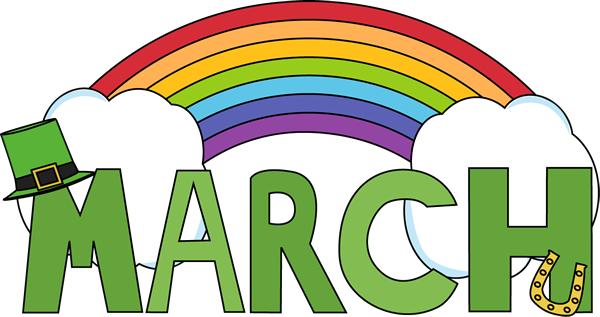 Mrs. Martinez - PMMrs. Martinez - PMMrs. Martinez - PMMrs. Martinez - PMMrs. Martinez - PMMrs. Martinez - PMMrs. Martinez - PMSundayMondayTuesdayWednesdayThursdayFridaySaturday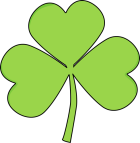 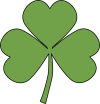 123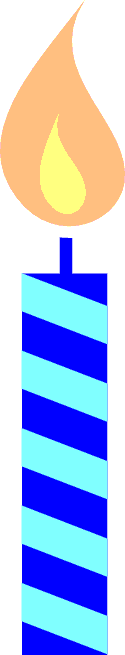 Happy B-Day Dr. Seuss!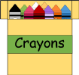 Day 24    Theater Field Trip!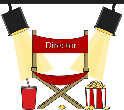 Day 35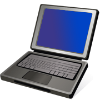 Day 46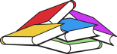 Day 17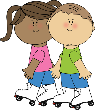 FunwayAll SchoolSkate!!Day 28910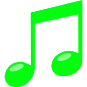 Day 311Day 412Day 113Day 214Day 31516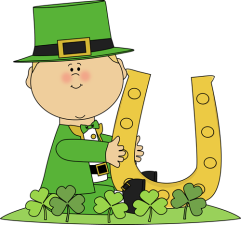 17Day 418Day 119Day 220Day 321No School for  Kindergarten22Happy B-Day Nataly!23Happy B-Day Jalisa!24Day 425Day 126Day 227Day 328Day 4293031